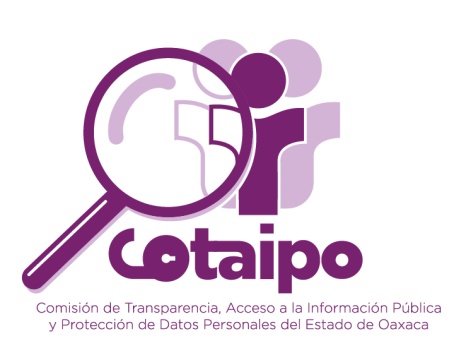 Comisión de Transparencia, Acceso a la InformaciónPública  y Protección de Datos Personales del Estado de Oaxaca.Informe Trimestral.Enero – Marzo 2015+Índice1.- Administración. ………………………………………………………………………………...32.-Comunicación Social…………………………………………………………………………....83.- Secretaria Técnica…………………………………………………………………………….114.- Secretaria General de Acuerdos…………………………………………………………….145.- Contraloría Interna……………………………………………………………………………166.- Capacitación…………………………………………………………………………………..18 7.- Evaluación y la Métrica……………………………………………………………………….238.- Transparencia y Tecnologías………………………………………………………………..249.-Asuntos Jurídicos………………………………………………………………………………261.- ADMINSTRACION:La Comisión de Transparencia, Acceso a la Información Pública y Protección de Datos Personales del Estado de Oaxaca, para el ejercicio 2015, expone de manera clara y precisa el manejo, administración y  ejercicio de los recursos públicos autorizados, en base a criterios de legalidad, eficiencia, eficacia, economía, transparencia, honradez, racionalidad, austeridad, control y rendición de cuentas que establece el Presupuesto de Egresos, en apego al Programa Operativo Anual 2015, en base al Plan de Trabajo Institucional que conforme a la Constitución y a las leyes le corresponde realizar, apegándose a las disposiciones normativas, fiscales y las establecidas para el uso austero, honesto, eficiente y con sentido social, así como políticas internas establecidas. La LXII legislatura del Congreso del Estado, aprobó un presupuesto para el ejercicio 2015 a la Comisión de Transparencia, Acceso a la Información Pública y Protección de Datos Personales del Estado de Oaxaca;  por la cantidad de $26,342,990.25 (Veintiséis millones trescientos cuarenta y dos mil novecientos noventa pesos 25/100 M.N), mismo que durante el trimestre se  vio afectado con ampliaciones y reducciones presupuestales en algunas partidas autorizadas, por lo que al 31 de marzo del presente año refleja un presupuesto modificado de la siguiente manera de acuerdo al capítulo de gasto:SERVICIOS PERSONALES:La Comisión durante el trimestre en materia de recursos humanos sostiene la misma estructura organizacional, considerándose las mismas plazas, lo que representa que no se incrementara el gasto en este rubro, cumpliendo con las medidas de racionalidad y disciplina presupuestaria, establecidas en el Presupuesto de Egresos 2015, manteniéndose el mismo tabulador de sueldos que en el ejercicio 2014, medida que fue validada y autorizada por el Consejo General. Se fortaleció la productividad de los empleados de la Comisión a través de diversas medidas disciplinarias y de control interno.Actualmente la Administración sigue perfeccionando las políticas y estrategias encaminadas a mejorar el control interno  y  la administración de los recursos humanos.  GASTOS DE OPERACIÓN:Los gastos operativos de la Comisión se clasifican de acuerdo al tipo de gasto en:A)- MATERIALES Y SUMINISTROSSe procura la obtención de mejores condiciones de crédito y financiamiento para abaratar los costos de los materiales y suministros más frecuentemente utilizados por las Unidades Administrativas dependientes de la Comisión, En coordinación con otras áreas de la comisión, se implementaron medidas de mejor aprovechamiento de los recursos, tales como el reciclaje de papel y suministros para impresión,  se eficiento el uso de los equipos en red, así como el uso interno de archivos electrónicos en lugar de impresos. Atención  oportuna a los requerimientos de mayor relevancia por las  unidades administrativas.B).- SERVICIOS GENERALES:A fin de contribuir al mejor desempeño de las funciones a cargo de la Comisión y el adecuado funcionamiento de cada una de las Unidades Administrativas de la misma, se administró, programo y  controlo de manera eficaz los Servicios Generales, gestionando la obtención de mayores beneficios, costos y financiamiento en los procesos de contratación, que establecen las leyes y reglamentos aplicables. Se fortalece la implementación de mecanismos que ayudan a la optimización de los servicios básicos de la Comisión;  se da atención oportuna a solicitudes de las unidades administrativas operativas de esta Comisión, Se contrató el servicio de arrendamiento de 3 fotocopiadoras, instaladas en áreas estratégicas y con alto grado de consumo, para aumentar la rapidez de la impresión digitalización y fotocopiados, con racionalidad en el uso del papel y bajos costos.2.- COMUNICACIÓN SOCIAL.Como medio de transparencia para el ejercicio de los derechos  a la información y protección de datos personales esta comisión  emitió un total de 11 comunicados los cuales se vieron reflejados en 80 publicaciones en medios, de los que cinco fueron en medios impresos y 75 en portales web.ATENCIÓN DE LA LINEA INFOTELCon el objetivo de brindar asesoría continua y acompañamiento a las personas en el ejercicio de los Derechos de acceso a la Información y Protección de Datos Personales, se atendieron un total de 27 llamadas en las cuales se resolvieron dudas en cuanto a solicitudes de información, recursos de revisión, SIEAIP y sujetos obligados.REDES SOCIALESTwitter: La cuenta @Cotaipocomunica obtuvo en este primer trimestre de 166 seguidores de los cuales 73% hombres y 27 % de mujeres, así como se emitieron 266 tweets los cuales generaron 94 mil impresiones o impactoFacebook : La página  comunica obtuvo un total de 34 me gusta, con total de 267 visitantes.3.- SECRETARIA TÉCNICAEn cumplimiento al Artículo 49 de la Ley de Transparencia y Acceso a la Información Pública para el Estado de Oaxaca, donde se establece que el Consejo General sesionará con regularidad ;  y el Artículo 15 fracción I del Reglamento  Interior de la Comisión de Transparencia, Acceso a la Información Pública y Protección de Datos Personales del Estado de Oaxaca: que la Secretaría Técnica se encargará de administrar la agenda y protocolo de las sesiones del Consejo General; para el año 2015 se aprobó en el  Programa Operativo Anual (POA), el proyecto denominado Organización de Sesiones en Pleno.El Programa tiene como relevancia programar y ejecutar las sesiones que realizará el Consejo General para analizar y aprobar todos los asuntos que dentro de sus responsabilidades deban ser resueltos; y que deberá quedar de forma testimonial en  las actas resultado de cada sesión, a la par de su versión estenográfica; mismas que una vez certificadas, deberán hacerse públicas en la página electrónica de la Institución.Para el año 2015, se estableció una meta anual de 42 Sesiones. En éste sentido, para el trimestre enero a marzo del 2015,  se realizaron  10 sesiones Ordinarias y 2 extraordinaria por el Consejo General; respecto de las 11 programadas para el trimestre citado, lo que representa un 100% en la meta establecida para el trimestre y un 28.57% de avance con respecto al 100% anual.Las 10 sesiones ordinarias y las dos sesiones extraordinarias generaron 12 actas  y 12 actas en versión estenográfica. Los avances obtenidos se desglosan de la siguiente manera:La participación del Consejo General en  la construcción normativa y fortalecimiento de los órganos garantes  y en la protección del derecho al acceso a la información pública, transparencia y protección de datos personales estuvieron involucrados en conferencias, congresos, seminarios con órganos garantes de los diferentes estados, IFAI,Y COMAID,COVIS, obteniendo los siguientes resultados.4.- SECRETARIA GENERAL DE ACUERDOS.Durante el primer trimestre año dos mil quince, el Consejo General de la Comisión de Transparencia, Acceso a la Información Pública y Protección de Datos Personales del Estado de Oaxaca aprobó un total de 172 resoluciones de Recursos de Revisión, cabe señalar que para efectos del POA no se proyectó una estimación trimestral por lo que se superó en un 100% dicho programa.Los sentidos en que fueron resueltos los Recursos de Revisión son de la forma siguiente:Revoca:142Modifica:8Ordena entregar la información:163Confirma:5Sobresee: 4Respecto a la anterior estadística, se precisa que las resoluciones que revocan o modifican las respuestas del sujeto obligado, también ordenan la entrega de la información al recurrente, por lo que la mayoría de las resoluciones se clasifican en dos rubros. Así mismo, en el rubro de “ordena entregar información”, también son incluidas las resoluciones en las que se configuro la  figura de la afirmativa ficta.Programa de clasificación archivística.Durante el primer trimestre año dos mil quince, no se ejecutó ninguna acción en materia archivística, pues las metas de dicho programa están contempladas a partir del segundo trimestre.5.- CONTRALORÍA INTERNALa Contraloría Interna de la Comisión de Transparencia, Acceso a la Información Pública y Protección de Datos Personales del Estado de Oaxaca; es el Órgano de Control Interno que ejerce las funciones de análisis, evaluación, supervisión, control y fiscalización de esta Comisión que se haya realizado de conformidad a las disposiciones legales y constitucionales que rigen el ejercicio presupuestal, la cual dentro de sus atribuciones y deberes siguientes para el cumplimento de metas y objetivos durante el primer trimestre del año 2015 se desarrollaron las siguientes actividades:1.- Durante el periodo correspondiente al primer trimestre de Enero a Marzo del año 2015, se participó y tuvo intervención legal en tres actas entrega-recepción de los servidores públicos, con la finalidad de proteger en todo tiempo el patrimonio y los intereses de la misma, las cuales han sido llevadas a cabo  por motivos de separación del cargo.2.- Durante el periodo comprendido de Enero-Marzo 2015, se instauro un procedimiento administrativo interno en los términos de la Ley de Responsabilidades de los servidores públicos del Estado y Municipios de Oaxaca,  3.- Al 31 de Marzo del 2015 se emitió una resolución de conformidad con la Ley de Responsabilidades de los servidores públicos del Estado y Municipios de Oaxaca.El presupuesto asignado se distribuyó de la siguiente manera: 6.- CAPACITACIÓNObjetivo: Capacitar y actualizar de forma permanente, en coordinación con la Comisión, a los servidores que desempeñen funciones en materia de Transparencia, Acceso a la Información y Protección de Datos Personales; así como en el artículo 53 fracción XIII de dicha ley, que establece como atribución de esta Comisión el difundir entre servidores públicos y particulares los beneficios del manejo público de la información, como también sus responsabilidades en el buen uso y conservación de aquella.Para el desarrollo de dichos programas se les asigno para el ejercicio 2015: Obteniendo  como avances del primer trimestre 2015 el siguiente: 7.- EVALUACIÓN Y LA MÉTRICAComo atribución por parte de esta comisión se realizaron observaciones  y recomendaciones a 98 sujetos obligados evaluados en el  ejercicio 2014  de los cuales se remitieron respectivamente para su aprobación por el  consejo general como atribución exclusiva de dicha comisión; así como programa logístico en el que se determinó los sujetos obligados a evaluar para el año 2015,  así como  del levantamiento de actas y verificación respectiva de los sujetos obligados.Así mismo la integración respectiva  de la información para dar respuesta a las solicitudes de información, así como las preguntas  que en  atención  a la naturaleza de sus funciones y obligaciones de los sujetos obligados  tendrán que responder a través del SIEAEP. 8.- TRANSPARENCIA Y TECNOLOGÍAS.Como objetivos principales de esta Comisión enfocados a  la transparencia efectiva y la protección del derecho a la información así como la protección de datos para todos aquellos en sociedad, en este rubro las acciones realizadas se enfocaron a monitoreos semanales los cuales fueron 4 al SIEAIP, el seguimiento respectivo a aquellos sujetos obligados que no respondieron a  las solicitudes realizadas por los peticionarios, así como de aquellos omisos que no aplican el sistema electrónico de acceso  a la información  pública de Oaxaca y no protejen los datos personales de los solicitantes.Control y vigilancia en la asignación de contraseñas a sujetos obligados en el SIEAIP y SIEREDAP de este ultimo la modificación  de registros a  petición de los sujetos obligados.Actualización de la página oficial, así como las convocatorias respectivas de las Sesiones del Consejo General en dicha página.El presupuesto asignado para este programa se ejerció de la siguiente manera:9.- ASUNTOS JURÍDICOS.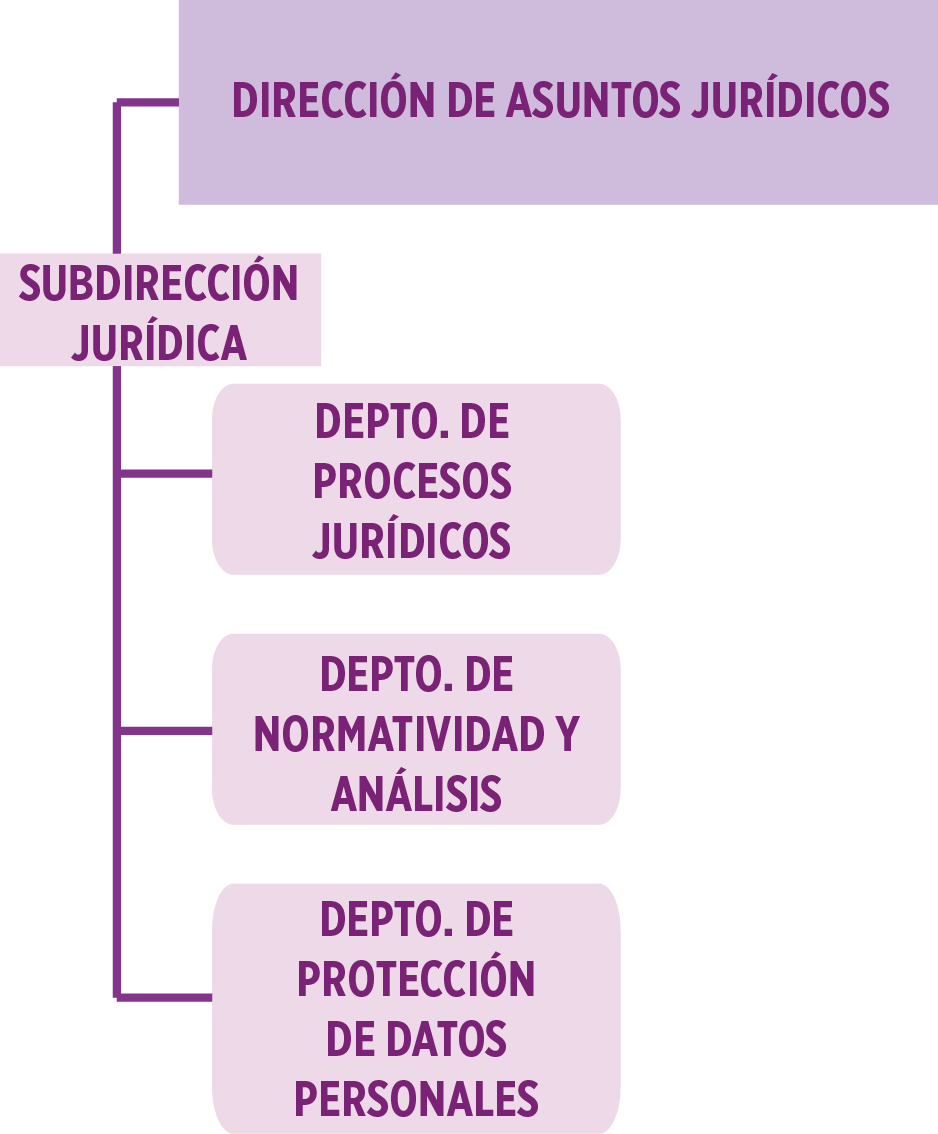 El presupuesto asignado para este programa se ejerció de la siguiente manera:ASESORIAS Y PROCESOS JURIDICOS.Área Responsable: Dirección de Asuntos Jurídicos.El día diecinueve de enero del año dos mil quince se llevó a cabo una reunión con la Comisión de la Verdad representada por el C. Alejandro Solalinde Guerra y por Comisión de transparencia, Acceso a la Información Pública y Protección de Datos Personales  del Estado de Oaxaca representada por  el Contador Público Esteban López José, en el que se acordó la firma de un convenio de cooperación para promover el esclarecimiento de la verdad, la justicia y la reparación a las victimas así como promover la vigencia de los derechos humanos en la sociedad oaxaqueña, todo esto en relación a los hechos sucedidos en los años dos mil seis y dos mil siete, el convenio fue propuesto por esta comisión.NORMATIVIDAD.Área Responsable: Subdirección Jurídica y Departamento de Normatividad y AnálisisEn cumplimiento de lo dispuesto por los artículos 47 y 53 fracciones XIX y XX de la Ley de Transparencia y Acceso a la Información Pública para el Estado de Oaxaca, la Sub Dirección de Asuntos Jurídicos como titular de la Secretaría Ejecutiva del Comité de Información participó de acuerdo a sus atribuciones, en dos Sesiones Ordinarias y dos Sesiones Extraordinarias de dicho órgano colegiado y convocó a ocho reuniones de trabajo con los integrantes del Comité y la Jefatura de Normatividad y Análisis para la revisión  de Normatividad.En materia de normatividad  y para su análisis por parte de  Dirección  Jurídica está los siguientes documentos: Lineamientos para la Clasificación y Desclasificación de la Información de la Cotaipo; Reglamento Interno de la Unidad de Enlace; y Lineamientos de la Unidad de Enlace que será de observación obligatoria para los Sujetos Obligados.En coordinación con el  Departamento de Normatividad y Análisis se llevó a cabo  tres reuniones de trabajo  para la actualización de los manuales que actualmente aparecen en la página de la Comisión  tales como: Guía Recurso de Revisión. SolicitanteGuía Recurso de Revisión. Sujeto ObligadoGuía para utilizar el SIEAIP. SolicitanteGuía para utilizar el SIEAIP. Sujeto ObligadoManual de Procedimientos para el Acceso a la Información Pública vía SIEAIP.REVISIÓN DE ÍNDICES DE CLASIFICACIÓNÁrea responsable: Subdirección Jurídica.En cumplimiento de lo dispuesto por el artículo 53 fracciones I, III y X de la Ley de Transparencia y Acceso a la Información Pública para el Estado de Oaxaca, se realiza de forma permanente, la revisión, modificación y corrección de los índices de clasificación de la información reservada de los Sujetos Obligados remitidos a esta Comisión.  En lo que va de este trimestre no se han recibido índices de clasificación para revisión de la Dirección Jurídica.Se proporcionó asesoría y orientación de manera personal en las oficinas de este órgano garante y por vía telefónica, acerca de la integración y funcionamiento de las Unidades de Enlace y Comités de Información; así como respecto de la clasificación de la información como reservada y confidencial a los siguientes Sujetos Obligados:Municipio de Santa María Huatulco.San Agustín de las JuntasSan Antonio de la Cal.San Lorenzo CacaotepecSan Pablo HuitzoSantiago SuchilquitongoVilla de EtlaSan Antonino Castillo VelascoÁnimas Trujano San Bartolo Coyotepec.DIPLOMADOÁrea responsable: Subdirección Jurídica.En cumplimiento del convenio específico de colaboración con la Universidad Autónoma Benito Juárez de Oaxaca, para la implementación del diplomado con modalidad a distancia denominado “La transparencia como garante de la democracia” se llevó a cabo las siguientes actividades:Visita a las 88 Unidades de Enlace del Poder Ejecutivo, 6 Órganos Autónomos, 4 del Poder Judicial, 28 Municipios de Valles Centrales,  y a la Legislatura del Estado. Difusión  y propaganda  en medios electrónicos e impresos  relativos al Diplomado  “La transparencia como garante de la democracia” así como información respectiva para ser beneficiario de becas para el ingreso de dicho diplomado.Comunicación constante con los aspirantes al ingreso del diplomado, así como 15 reuniones de trabajo  con el personal académico de la uabjo para la construcción  académica, gestión administrativa y desarrollo logístico para el inicio del diplomado “La transparencia como garante de la democracia.Como resultado se obtuvo  la participación al diplomado, “La transparencia como garante de la democracia “53 alumnos, lo cual dio inicio dicho diplomado el dieciseises de marzo de 2015. Observaciones a los Lineamientos para el Informe Anual de la Comisión.Proyecto de Recomendación para los Sujetos Obligados que no protegen datos personales.Tarjetas informativas para entrevista en TV Azteca, de la Maestra María de Lourdes Eréndira Fuentes Robles.Informe de Sujetos Obligados que no entregan información y las sanciones aplicables.Informe derivado de la visita a las Unidades de Enlace de Sujetos Obligados, omisos en cumplir  con los requerimientos a los cuales les obliga la normatividad de la materia.. Actualización del directorio de Unidades de Enlace de Sujetos Obligados.. Semblanza de la Declaración Conjunta para la Implementación de  Acciones para un Gobierno Abierto, del Instituto Federal de Acceso a la Información y Protección de Datos (IFAI) y las Comisiones de Gobierno Abierto y Tecnologías de la Información y de Vinculación con la Sociedad, de la Conferencia Mexicana para el Acceso a la Información Pública (COMAIP).ACTIVIDAD JURISDICCIONAL Y DEFENSA JURÍDICA.Área Responsable: Departamento de Procesos JurídicosLABORALESSe intervino en la contestación de las demandas laborales 154/2014 interpuesta por la ciudadana Cruz Marlene Guzmán Vásquez, 108/2014 demanda laboral interpuesta por el C. Jesús Cerqueda Hernández, 153/2014, demanda laboral interpuesta por la C. Reyna del Carmen López García.  AMPAROSe rindió informe justificado en la demanda de amparo 203/2015 interpuesta por el C. Jesús Cerqueda Hernández ante el Juez Cuarto de Distrito en el Estado de Oaxaca.ADMINISTRATIVOSe elaboraron proyectos de desechamiento de expedientes de recursos de Revisión para la autorización de su archivo.AVERIGUACIONES PREVIAS Seguimiento a las averiguaciones previas y legajos de investigación iniciados por hechos que pudieran ser constitutivos delitos, iniciadas por el incumplimiento de las resoluciones dictadas por el Consejo General de la Comisión.ASESORÍAS EN LOS RECURSOS DE REVISIÓNÁrea Responsable: Dirección de Asuntos Jurídicos, Subdirección Jurídica y Departamento de Procesos Jurídicos.Derivado de las asesorías en el estudio  de los Recursos de Revisión que proyectan las tres ponencias del Consejo General se revisaron los siguientes Recursos:DEPARTAMENTO DE NORMATIVIDAD Y ANÁLISIS.Área Responsable: Departamento de Normatividad y Análisis.En la  Unidad de Enlace, se han realizado los siguientes trabajos:Actualización de en la página web en un 80% de la información del artículo 9 de la Ley de Transparencia y Acceso a la Información Pública para el Estado de Oaxaca.Y la realización del anteproyecto para el Manual de Procedimientos de la Unidad de Enlace.SISTEMAS REGISTRADOS EN EL SISTEMA MULTIMEDIA DE DATOS PERSONALES.Área Responsable: Departamento de Protección de Datos Personales.ASESORÍAS EN MATERIA DE PROTECCIÓN DE DATOS PERSONALES Y SIEREDAPEl Departamento de Protección de Datos Personales ha proporcionado a personas del servicio público, órganos autónomos y particulares , asesoría en relación a los sistemas de datos personales, tratamiento de éstos y manejo del SIEREDAP, teniendo así como resultado en el primer trimestre de enero a marzo un total de noventa y seis asesorías.ACTUALIZACIÓN DEL SISTEMA ELECTRÓNICO DEL REGISTRO ESTATAL DE DATOS PERSONALESConforme lo establece la Ley de Protección de Datos Personales del Estado de Oaxaca en su artículo 41 fracción XIII, el Departamento de Protección de Datos Personales opera el Registro Estatal de Protección de Datos personales, el cual se mantiene actualizado. Durante el primer trimestre del año en curso, a través del SIEREDAP (Sistema Electrónico del Registro Estatal de Datos Personales), se obtuvieron los siguientes resultados:311 actualizaciones corresponden al Poder Ejecutivo, 12 de Órganos Autónomos y 4 del Poder Judicial sumando un total de 327 actualizaciones. Dichas actualizaciones incluyen, modificaciones, correcciones, inscripciones y bajas de sistemas inscritos en el SIEREDAP.Dentro del primer trimestre se realizaron 8 inscripciones en total de nuevos sistemas de datos personales en el SIEREDAP, éstos pertenecen a Sujetos Obligados del Poder Ejecutivo.Se realizaron 319 actualizaciones que  consistieron en cambios de titulares de dependencias, de nombre de sistemas, unidades administrativas, encargados, responsables, usuarios,  baja de sistemas, corrección y eliminación de números de registro, entre otros.SOLICITUDES DE INFORMACIÓN.Área Responsable: Unidad de Enlace.La Unidad de Enlace asignada a la Dirección de Asuntos Jurídicos, área responsable de dar trámite a las solicitudes de acceso a la información dirigidas a la COTAIPO como Órgano Garante, durante este primer trimestre del año 2015 se recibió un total de 22 solicitudes de información, 4 fueron físicas, las cuales fueron recibidas por correo electrónico, y 17 de manera electrónica a través del Sistema Electrónico de Acceso a la Información Pública de Oaxaca (SIEAIP), recepcionándose de la manera siguiente:De las 22 solicitudes de información, se admitieron a trámite 17, encontrándose ya concluidas 14 solicitudes, en 11 se trató de información pública y solamente se dio 1 caso de información reservada, a 5 no se le dio trámite por solicitar información no correspondiente a la COTAIPO, por lo tanto, se orientó al solicitante conforme lo dispone la Ley de Transparencia y Acceso a la Información Pública para el Estado de Oaxaca. En cuanto a la entrega de la información, solamente en 2 solicitudes se puso a disposición la información, en todas las demás se entregó al momento de responder la solicitud.Del total de solicitudes de información recibidas 8 fueron formuladas por mujeres y 12 por hombres.Durante este trimestre no se presentó a la COTAIPO como Sujeto Obligado ninguna solicitud de derechos de Acceso, Rectificación, cancelación y oposición de datos personales (ARCO).Por otra parte, la Unidad de Enlace en este primer trimestre del año 2015 ha proporcionado asesoría a particulares en materia de acceso a la información, uso del SIEAIP y en menores ocasiones en materia de Recurso de Revisión, atendiéndose a  personas que se dirigieron a la Unidad de Enlace de manera personal o vía telefónica, cabe señalar que no se dio ningún caso de asesoría a Sujetos Obligados. En cuanto al género de estas personas, 2 fueron mujeres y 17 hombres. Como lo muestra la siguiente tabla: Obteniendo los resultados siguientes:PRESUPUESTO 2015PRESUPUESTO 2015PRESUPUESTO 2015PRESUPUESTO 2015PRESUPUESTO 2015NUMCAPITULOAUTORIZADOMODIFICADOEJERCIDONUMCAPITULOAUTORIZADOMODIFICADOEJERCIDO1SERVICIOS PERSONALES20,810,360.6220,810,360.624,438,664.252MATERIAES Y SUMINSTROS1,229,165.371,221,165.3788,921.813SERVICIOS GENERALES 4,303,464.014,311,464.01459,675.71TOTALESTOTALES26,342,990.0026,342,990.004,987,261.77META,OBRA, PROYECTO O ACCIÓNDESCRIPCIÓN DE LA OBRA, PROYECTO O ACCIÓNCONCEPTOENEROFEBREROMARZO TOTAL TRIMESTREElaboración de Informes Relativo al Estado Financiero y Contable del Órgano GaranteElaboración de Informes Relativo al Estado Financiero y Contable del Órgano GaranteMeta   1      0    0      1Elaboración de Informes Relativo al Estado Financiero y Contable del Órgano GaranteElaboración de Informes Relativo al Estado Financiero y Contable del Órgano GaranteAvances  0      01      1META, OBRA, PROYECTO O ACCIÓNDESCRIPCIÓN DE LA OBRA, PROYECTO O ACCIÓNCONCEPTOENEROFEBREROMARZOTOTAL TRIMESTREComunicados emitidos a la sociedad civil, sujetos obligados, para promover y difundir la cultura democrática de la transparencia en el estadoComunicadosemitidos a la sociedad civil, sujetos obligados, para promover y difundir la cultura democrática de la transparencia en el estadoMeta10         253065Comunicados emitidos a la sociedad civil, sujetos obligados, para promover y difundir la cultura democrática de la transparencia en el estadoComunicadosemitidos a la sociedad civil, sujetos obligados, para promover y difundir la cultura democrática de la transparencia en el estadoAvances18441880AcciónEneroFebreroMarzoTotal trimestreNúmero de llamadas atendidas 981027CONCEPTOENEROFEBREROMARZOTOTAL TRIMESTREImpresiones/impactos mensuales21000410003200094000Seguidores obtenidos+44+64+58166CONCEPTOENEROFEBREROMARZOTOTAL TRIMESTRE“Me gusta” obtenidos  +33 +10-934Visitas a la página de Facebook-+130+137267META, OBRA, PROYECTO O ACCIÓNDESCRIPCIÓN DE LA OBRA, PROYECTO O ACCIÓNCONCEPTOENEROFEBREROMARZOTOTAL TRIMESTRESesiones Ordinarias y Extraordinarias desarrolladas por el consejo generalOrganización  de Sesiones de pleno META34            4        11Sesiones Ordinarias y Extraordinarias desarrolladas por el consejo generalOrganización  de Sesiones de pleno AVANCES44412META, OBRA, PROYECTO O ACCIÓNDESCRIPCIÓN DE LA OBRA, PROYECTO O ACCIÓNCONCEPTOENEROFEBREROMARZOTOTAL TRIMESTREElaboración de proyectos de actas de sesión y versiones etnográficas de las sesiones del consejo general.Elaboración de proyectos de actas de sesión y versiones etnográficas de las sesiones del consejo generalMETA24            4        10Elaboración de proyectos de actas de sesión y versiones etnográficas de las sesiones del consejo general.Elaboración de proyectos de actas de sesión y versiones etnográficas de las sesiones del consejo generalAVANCES44412META, OBRA, PROYECTO O ACCIÓNDESCRIPCIÓN DE LA OBRA PROYECTO O ACCIÓNCONCEPTOENEROFEBREROMARZO  TOTAL TRIMESTREParticipación del consejo General en conferencias, congresos, seminarios con órganos de los diferentes estados, con el IFAI y COMAID, COVISParticipación del consejo General en conferencias, congresos, seminarios con órganos de los diferentes estados, con el  IFAI  y COMAID, COVISMETA0358Participación del consejo General en conferencias, congresos, seminarios con órganos de los diferentes estados, con el IFAI y COMAID, COVISParticipación del consejo General en conferencias, congresos, seminarios con órganos de los diferentes estados, con el  IFAI  y COMAID, COVISAVANCES   5      2      7       14META, OBRA, PROYECTO O ACCIÓNDESCRIPCIÓN DE LA OBRA, PROYECTO O ACCIÓNCONCEPTOENEROFEBREROMARZOTOTAL TRIMESTRERecursos de Revisión derivado de quejas y denuncias presentadas por inconformidades de los solicitantes de información.Recursos de Revisión derivado de quejas y denuncias presentadas por inconformidades de los solicitantes de informaciónMeta  15253575Recursos de Revisión derivado de quejas y denuncias presentadas por inconformidades de los solicitantes de información.Recursos de Revisión derivado de quejas y denuncias presentadas por inconformidades de los solicitantes de informaciónAvances1461313172Programa de clasificación archivística para los sujetos obligadosProcesos de archivos implementadosMeta 0235Programa de clasificación archivística para los sujetos obligadosProcesos de archivos implementadosAvances 0000META, OBRA, PROYECTO O ACCIÓNDESCRIPCIÓN DE LA OBRA, PROYECTO O ACCIÓNCONCEPTOENEROFEBREROMARZOTOTAL TRIMESTRE   AuditoriasAuditorias GeneradasMeta0101   AuditoriasAuditorias GeneradasAvances0000Declaraciones PatrimonialesDeclaraciones Patrimoniales RecibidasMeta0000Declaraciones PatrimonialesDeclaraciones Patrimoniales RecibidasAvances1012META, OBRA, PROYECTO O ACCIÓNENEROFEBREROMARZOTOTAL TRIMESTREAuditorias0000Declaraciones Patrimoniales1012Actas Entrega Recepción0123Procedimientos Administrativos1001Resoluciones0101Presupuesto 2015Presupuesto 2015Presupuesto 2015Presupuesto 2015Rubros AutorizadoModificadoEjercidoServicios Profesionales13,599,101.5113,599,101.512,900,259.90Materiales y Suministros609,545.11597,495.7879,526.77Servicios Generales2,339,029.052,351,078.38365,820.70Total 16,547,675.6716,547,675.67365,820.70Presupuesto 2015Presupuesto 2015Presupuesto 2015Presupuesto 2015Rubros AutorizadoModificadoEjercidoServicios Profesionales2,520,490.852,520,420.85552,508.02Materiales y Suministros329,628.80329,628.807,044.97Servicios Generales1,046,605.911,046,605.9130,124.44Total 3,896,725.563,896,725.56589,677.43META, OBRA, PROYECTO O ACCIÓNDESCRIPCIÓN DE LA OBRA, PROYECTO O ACCIÓNCONCEPTOENEROFEBREROMARZOTOTAL DE TRIMESTREPrograma de CapacitaciónCapacitaciones Generadas a la Sociedad Civil y Sujetos Obligados a fin de difundir la cultura de la transparencia y acceso a la información pública.Meta trimestral6001003001000Programa de CapacitaciónCapacitaciones Generadas a la Sociedad Civil y Sujetos Obligados a fin de difundir la cultura de la transparencia y acceso a la información pública.Avances5533614061320Desarrollo de la Ola de  Transparencia.Personas Capacitadas en materia de Derechos Arco.Meta Trimestral0111Desarrollo de la Ola de  Transparencia.Personas Capacitadas en materia de Derechos Arco.Avances0000Desarrollo de investigación y diagnóstico de la transparencia en el estado por el consejo consultivo ciudadanoInvestigación Meta trimestral0011Desarrollo de investigación y diagnóstico de la transparencia en el estado por el consejo consultivo ciudadanoInvestigación Avances0000TEMAS DE CAPACITACIÓN1.- El municipio y sus obligaciones de transparencia,2.- Identificación de la Información 3.-Pública de Oficio, 4.-Sistema Electrónico de Acceso a la Información Pública (SIEAIP),5.- Clasificación y Desclasificación de la Información Reservada, 6.-Criterios de evaluación para los sujetos obligados, 7.-Protección de Datos Personales en la Administración Municipal y Administración de Archivos municipales.1.-Transparencia y Acceso a la Información Pública,  2.-Identificación de la Información Pública de Oficio, 3.-Sistema Electrónico de Acceso a la Información Pública (SIEAIP), 4.-Clasificación y Desclasificación de la Información Reservada, 5.-Criterios de evaluación para los sujetos obligados,6.-Protección de Datos Personales en la y Administración de Archivos.1.-La transparencia llega a ti; 2.- Yo protejo mis datos personales, y ¿tú?; 3.- El manejo de Sistema Electrónico de Acceso a la Información Pública (SIEAIP).Núm.CAPACITACIÓNA SUJETOS OBLIGADOS  MUNICIPALESCAPACITACIÓNA SUJETOS OBLIGADOS  NO MUNICIPALESCAPACITACIÓN A LA SOCIEDAD CIVIL1.-Santa Cruz XoXocotlanComisión Estatal ForestalInstitución Educativa, Escuela Bachillerato URSE2.-San Sebastián Tutla.Policía Estatal de la Secretaria de Seguridad PublicaInstituto de Estudios Superiores de Oaxaca.3.-Reyes EtlaInstituto  de Capacitación  y Productividad para el Trabajo del Estado de Oaxaca.Persona Física4.-Nazareno Etla.Instituto Estatal de Educación  Publica de  Oaxaca5.-Magdalena Apasco.Instituto Estatal de Ecología y Desarrollo Sustentable6.-Heroica Ciudad de Tlaxiaco.7.-Santo Tomas TamazulapanTotal 070503META, OBRA, PROYECTO O ACCIÓNDESCRIPCIÓN DE LA OBRA, PROYECTO O ACCIÓNENEROFEBREROMARZOTOTALCAPACITACIONESA SUJETOS OBLIGADOS  MUNICIPALESNÚMERO DE MUNICIPIOS002001004007CAPACITACIONESA SUJETOS OBLIGADOS  MUNICIPALESNÚMERO DE CAPACITACIONES018062236316CAPACITACIONESA SUJETOS OBLIGADOS  MUNICIPALESNÚMERO DEL GÉNERO MASCULINO010062164236CAPACITACIONESA SUJETOS OBLIGADOS  MUNICIPALESNÚMERO DEL GÉNERO FEMENINO008000072080META, OBRA, PROYECTO O ACCIÓNDESCRIPCIÓN DE LA OBRA, PROYECTO O ACCIÓNENEROFEBREROMARZOTOTALCAPACITACIONESA SUJETOS OBLIGADOS  NO MUNICIPALESNÚMERO DE MUNICIPIOS002003001005CAPACITACIONESA SUJETOS OBLIGADOS  NO MUNICIPALESNÚMERO DE CAPACITACIONES534299063896CAPACITACIONESA SUJETOS OBLIGADOS  NO MUNICIPALESNÚMERO DEL GÉNERO MASCULINO296160037493CAPACITACIONESA SUJETOS OBLIGADOS  NO MUNICIPALESNÚMERO DEL GÉNERO FEMENINO238139026403META, OBRA, PROYECTO O ACCIÓNDESCRIPCIÓN DE LA OBRA, PROYECTO O ACCIÓNENEROFEBREROMARZOTOTALCAPACITACIONESA SOCIEDAD CIVILNÚMERO DE INSTITUCIONES EDUCATIVAS000000002002CAPACITACIONESA SOCIEDAD CIVILNÚMERO DE CAPACITACIONES000000107107CAPACITACIONESA SOCIEDAD CIVILNÚMERO DEL GÉNERO MASCULINO000000060060CAPACITACIONESA SOCIEDAD CIVILNÚMERO DEL GÉNERO FEMENINO000000047047CAPACITACIONESA SOCIEDAD CIVILNUMERO DE ORGANIZACIONES  CIVILES001000000001CAPACITACIONESA SOCIEDAD CIVILNÚMERO DE CAPACITACIONES001000000001CAPACITACIONESA SOCIEDAD CIVILNÚMERO DEL GÉNERO MASCULINO001000000001CAPACITACIONESA SOCIEDAD CIVILNÚMERO DEL GÉNERO FEMENINO000000000000META, OBRA, PROYECTO O ACCIÓNDESCRIPCIÓN DE LA OBRA, PROYECTO O ACCIÓNCONCEPTOENEROFEBREROMARZOTOTAL TRIMESTRE-Métrica LocalEvaluación de los portales electrónicos de los  a sujetos obligados.Meta001010-Métrica LocalEvaluación de los portales electrónicos de los  a sujetos obligados.Avances0000CONCEPTOSCONCEPTOSCONCEPTOSAVANCESAVANCESAVANCESAVANCESMETA, OBRA, PROYECTO O ACCIÓNDESCRIPCIÓN DE LA OBRA, PROYECTO O ACCIÓNMETA TRIMESTRALENERO FEBRERO MARZOTOTAL TRIMESTRE Solicitudes de Información.Solicitudes de información.70165313206648Servicio de SPOT para los Municipios a fin de difundir el acceso a la información pública a  la ciudadaníaSolicitudes de Información captadas en el sector rural derivado de  la aplicación de la  ola de la transparencia020000Plataforma Institucional.Visitas a la página oficial703,6473,6473,64810,942Presupuesto 2015Presupuesto 2015Presupuesto 2015Presupuesto 2015RubrosAutorizadoModificadoEjercidoServicios Profesionales1,791,979.771,791,979.77387,385.58Materiales y Suministros88,177.0688,177.060.00Servicios Generales89,117.1789,117.175,806.56Total 1,969,274.001,969,274.00393,192.14Presupuesto 2015Presupuesto 2015Presupuesto 2015Presupuesto 2015RubrosAutorizadoModificadoEjercidoServicios Profesionales2,898,788.492,898,788.49598,510.75Materiales y Suministros201,814.40201,814.402,350.07Servicios Generales828,711.88828,711.8857,924.01Total 3,929,314.773,929,314.77658,784.83ENEROENEROENEROENERO1R.R.302/201426R.R.383/20142R.R.505/201427R.R.386/20143R.R.343/201428R.R.392/20144R.R.346/201429R.R.401/20145R.R.349/201430R.R.404/20146R.R.352/201431R.R.440/20147R.R.355/201432R.R.443/20148R.R.358/201433R.R.470/20149R.R.361/201434R.R.482/201410R.R.364/201435R.R.409/201411R.R.367/201436R.R.412/201412R.R.370/201437R.R.415/201413R.R.373/201438R.R.418/201414R.R.376/201439R.R.421/201415R.R.379/201440R.R.424/201416R.R.382/201441R.R.427/201417R.R.385/201442R.R.430/201418R.R.388/201443R.R.433/201419R.R.391/201444R.R.436/201420R.R.394/201445R.R.439/201421R.R.403/201446R.R.442/201422R.R.406/201447R.R.445/201423R.R.344/201448R.R.448/201424R.R.353/201449R.R.469/201425R.R.380/201450R.R.472/201451R.R.475/201477R.R.503/201452R.R.478/201478R.R.371/201453R.R.481/201479R.R.374/201454R.R.484/201480R.R.389/201455R.R.487/201481R.R.395/201456R.R.490/201482R.R.398/201457R.R.493/201483R.R.407/201458R.R.496/201484R.R.410/201459R.R.499/201485R.R.413/201460R.R.502/201486R.R.416/201461R.R.347/201487R.R.419/201462R.R.350/201488R.R.422/201463R.R.356/201489R.R.425/201464R.R.359/201490R.R.428/201465R.R.362/201491R.R.431/201466R.R.365/201492R.R.434/201467R.R.368/201493R.R.437/201468R.R.377/201494R.R.446/201469R.R.476/201495R.R.342/201470R.R.479/201497R.R.345/201471R.R.485/201498R.R.348/201472R.R.488/201499R.R.351/201473R.R.491/2014100R.R.354/201474R.R.494/2014101R.R.357/201475R.R.497/2014102R.R.360/201476R.R.500/2014103R.R.363/2014FEBRERO FEBRERO 1R.R.339/20142R.R.300/20143R.R.001/20154R.R.520/20145R.R.003/20156R.R.007/2015MARZOMARZO1R.R.006/20152R.R.020/20153R.R.303/20144R.R.009/20155R.R.526/20146R.R.029/20157R.R.210/20148R.R.504/20149R.R.025/201510R.R.016/2015ASESORÍAS EN MATERIA DE PROTECCIÓN DE DATOS PERSONALESASESORÍAS EN MATERIA DE PROTECCIÓN DE DATOS PERSONALESASESORÍAS EN MATERIA DE PROTECCIÓN DE DATOS PERSONALESASESORÍAS EN MATERIA DE PROTECCIÓN DE DATOS PERSONALESASESORÍAS EN MATERIA DE PROTECCIÓN DE DATOS PERSONALESASESORÍAS EN MATERIA DE PROTECCIÓN DE DATOS PERSONALESASESORÍAS EN MATERIA DE PROTECCIÓN DE DATOS PERSONALESPODEREJECUTIVOORGANOS AUTONOMOSMUNICIPIOSPODER JUDICIALPARTICULARESTOTALESENERO60402167FEBRERO11200013MARZO14200016TOTAL96TOTAL DE ACTUALIZACIONES  DEL SIEREDAP  TOTAL DE ACTUALIZACIONES  DEL SIEREDAP  TOTAL DE ACTUALIZACIONES  DEL SIEREDAP  TOTAL DE ACTUALIZACIONES  DEL SIEREDAP  TOTAL DE ACTUALIZACIONES  DEL SIEREDAP  TOTAL DE ACTUALIZACIONES  DEL SIEREDAP  Poder ejecutivoÓrganos AutónomosMunicipiosPoder judicial ENERO229804241FEBRERO1940023MARZO6300063TOTAL3111204327INSCRIPCIONESINSCRIPCIONESINSCRIPCIONESINSCRIPCIONESINSCRIPCIONESPoder ejecutivoÓrganos AutónomosMunicipiosPoder judicial ENERO0000FEBRERO3000MARZO5000TOTAL8MODIFICACIONES, REGISTROS, CORRECCIONES Y BAJASMODIFICACIONES, REGISTROS, CORRECCIONES Y BAJASMODIFICACIONES, REGISTROS, CORRECCIONES Y BAJASMODIFICACIONES, REGISTROS, CORRECCIONES Y BAJASMODIFICACIONES, REGISTROS, CORRECCIONES Y BAJASPoder ejecutivoÓrganos AutónomosMunicipiosPoder judicial ENERO229804FEBRERO16400MARZO58000TOTAL3031204FISICA CORREO ELEC TRONICOSIEAIPTOTALENERO088FEBRERO369MARZO145TOTAL41822CONCEPTORECIBIDASADMITIDASTIEMPO DE RESPUESTATIEMPO DE RESPUESTACONCLUSIÓNCONCLUSIÓNCONCLUSIÓNCONCLUSIÓN15 DíasProrrogaEl solicitante no respondió la prevenciónSe puso a disposición la InformaciónVersión PublicaSin CompetenciaENERO86330202FEBRERO97700002MARZO54100001TOTAL22171100205MUJERHOMBREENERO35FEBRERO35MARZO22TOTAL812TotalGéneroGéneroMedioMedioMujerHombrePersonalTelefónicaEnero40331Febrero82635Marzo80871Total trimestre20218137META, OBRA, PROYECTO O ACCIÓNDESCRIPCIÓN DE LA OBRA, PROYECTO O ACCIÓNCONCEPTOENEROFEBREROMARZOTOTAL DEL TRIMESTREAsesorías y Procesos Jurídicos,Asesorías otorgadas Meta0055Asesorías y Procesos Jurídicos,Asesorías otorgadas Avances 150610166Traducción del ABC de la Transparencia a la Lengua MaternaEjemplares de Traducción  del ABC de la Transparencia remitidosMeta 0030Traducción del ABC de la Transparencia a la Lengua MaternaEjemplares de Traducción  del ABC de la Transparencia remitidosAvances 0000-Desarrollo del Diplomado Virtual en Materia de TransparenciaParticipantes registrados Meta 0000-Desarrollo del Diplomado Virtual en Materia de TransparenciaParticipantes registrados Avances 005353Certificación  de los Titulares de las Unidades de Enlace.Unidades de Enlace CertificadasMeta 0000Certificación  de los Titulares de las Unidades de Enlace.Unidades de Enlace CertificadasAvances 0000Evaluación  al desempeño de unidades de enlace de sujetos obligados.Evaluación a los sujetos obligadosMeta 000Evaluación  al desempeño de unidades de enlace de sujetos obligados.Evaluación a los sujetos obligadosAvances 05510